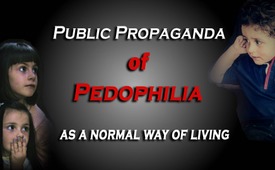 Public Propaganda of Pedophilia as a normal way of living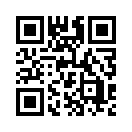 The US-web-magazine for art and culture "Salon.com"* that has been awarded several times in the past for provocative articles on gay and lesbian organizations went one step further:The US-web-magazine for art and culture "Salon.com"* that has been awarded several times in the past for provocative articles on gay and lesbian organizations went one step further: Recently the author Todd Nickerson was allowed to publish the following incredible lines: "I have always confessed that I would devote myself to sex-games with children if our society were more positive towards sex. I would never deny this." These sentences are nothing more than a public propaganda of pedophilia as a normal way of life. This makes it clear that there are efforts worldwide to make pedophilia socially acceptable. A relaxation of – for now – taboos to use children for the satisfaction of sexual desire of adults would be almost a moral dam break. All abused people have described their experiences as negative and destructive for their entire later life and as deeply hurtful for their self-esteem. But whoever destroys the future of our children destroys the future of humanity.from nis./gr./gw.Sources:http://www.youtube.com/watch?v=YcnVXjMK5q8
https://de.wikipedia.org/wiki/Salon.comThis may interest you as well:---Kla.TV – The other news ... free – independent – uncensored ...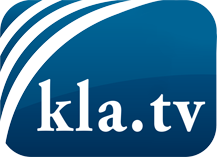 what the media should not keep silent about ...Little heard – by the people, for the people! ...regular News at www.kla.tv/enStay tuned – it’s worth it!Free subscription to our e-mail newsletter here: www.kla.tv/abo-enSecurity advice:Unfortunately countervoices are being censored and suppressed more and more. As long as we don't report according to the ideology and interests of the corporate media, we are constantly at risk, that pretexts will be found to shut down or harm Kla.TV.So join an internet-independent network today! Click here: www.kla.tv/vernetzung&lang=enLicence:    Creative Commons License with Attribution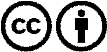 Spreading and reproducing is endorsed if Kla.TV if reference is made to source. No content may be presented out of context.
The use by state-funded institutions is prohibited without written permission from Kla.TV. Infraction will be legally prosecuted.